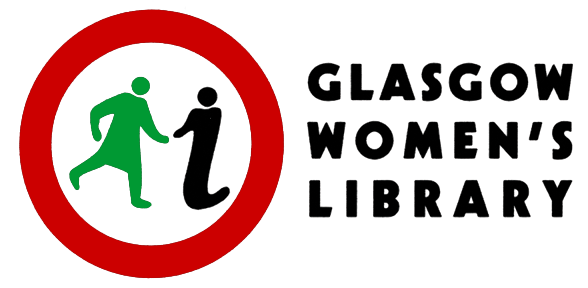 Application Form for the Post of National Lifelong Learning Project: Part-time Sessional Worker (Sabbatical Cover)This post is for seven hours per week: £15.90 per hour gross.Women of Colour only need apply as the performance of this job requires candidates to have particular Protected Characteristics under Schedule 9, Part 1 of the Equality Act 2010PART ONE	PERSONAL DETAILSThe details on this page will be detached from the rest of your application for the purposes of short-listing for interview.Glasgow Women’s Library processes your personal information in order to process your job application, invite you to interview, and to retain the information we require for contracts, payroll and pensions. We process and store data safely in accordance with the General Data Protection Regulation (2018).For further information on how your data is used and stored, visit womenslibrary.org.uk/privacyPlease email the completed application form, PART ONE and PART TWO, to mattie.roberts@womenslibrary.org.ukClosing date for applications:  12 Noon on Friday 8th November 2019.Interviews: Wednesday 4th December at Glasgow Women’s LibraryName  Address  PostcodeTelephone number (s)  Email address